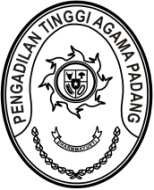 PENGADILAN TINGGI AGAMA PADANGKEPUTUSAN KETUA PENGADILAN TINGGI AGAMA PADANGNOMOR  W3-A//PS.02/8/2021	TENTANG	PENUNJUKAN TIM PEMERIKSA PENGADUANPENGADILAN TINGGI AGAMA PADANG KETUA PENGADILAN TINGGI AGAMA PADANG,Menimbang	: a.  bahwa dalam rangka pelaksanaan promosi dan mutasi serta adanya Hakim dan Aparatur yang pensiun dan meninggal dunia, menyebabkan terjadi perubahan formasi pada Pengadilan Tinggi Agama Padang;	  	b.  bahwa untuk menjamin efektivitas, ketertiban dan kelancaran pelaksanaan penanganan pengaduan di Pengadilan Tinggi Agama Padang, maka dipandang perlu untuk menunjuk kembali tim pemeriksa pengaduan pada Pengadilan Tinggi Agama Padang;		c.	bahwa Pejabat/Pegawai yang namanya tersebut dalam lampiran surat keputusan ini dipandang cakap dan mampu untuk melaksanakan tugas sebagai Tim Pemeriksa Pengaduan pada Pengadilan Tinggi Agama Padang Tahun 2021;Mengingat 	:	1.	Undang-Undang Nomor : 48 tahun 2009 tentang Kekuasaan Kehakiman		2.	Undang-Undang Nomor 14 Tahun 1985 tentang Mahkamah Agung sebagaimana telah diubah dan ditambah dengan Undang-undang Nomor : 5 Tahun  2004 terakhir dengan Undang – Undang Nomor 3 Tahun 2009 tentang Mahkamah Agung;		3.	Undang-Nomor undang Nomor : 7 Tahun 1989 tentang Peradilan Agama sebagaimana telah diubah dan ditambah dengan Undang-undang Nomor : 50 Tahun 2009;		4.	Undang-undang Nomor 14 Tahun 2008 tentang Keterbukaan Informasi Publik;		2.	Undang-undang Nomor 25 Tahun 2009 tentang Pelayanan Publik;		3.	Undang-undang Nomor 48 Tahun 2009 tentang Kekuasaan Kehakiman;		4.	Undang-undang Nomor 50 Tahun 2009 tentang Perubahan kedua atas Undang-Undang nomor 7 Tahun 1989 tentang Peradilan Agama;		5.	Keputusan Ketua Mahkamah Agung RI Nomor:1-144/KMA/SK/I/2011 tentang Pedoman Pelayanan Informasi di Pengadilan;		6.	Peraturan Mahkamah Agung Republik Indonesia Nomor 1 Tahun 2017 tentang Perubahan Atas Peraturan Mahkamah Agung Nomor 7 Tahun 2015 tentang Organisasi dan Tata Kerja Kepaniteraan dan Kesekretariatan Peradilan;		7.	Peraturan Komisi Informasi Nomor 1 Tahun 2010 tentang Standar Layanan Informasi Publik;		8.	Surat Keputusan Direktur Jenderal Badan Peradilan Agama Mahkamah Agung Republik Indonesia Nomor : 17/Dj.A/SK/VII/2011 Tentang Pedoman Pelayanan Meja Informasi di Lingkungan Peradilan Agama;		9.	Surat Keputusan Ketua Mahkamah Agung R.I. Nomor:080/KMA/SK/VIII/2006 tentang Pedoman Pelaksanaan Pengawasan di Lingkungan Lembaga Peradilan;		10.	Surat Keputusan Ketua Mahkamah Agung R.I. Nomor:076/KMA/SK/VI/ 2009 tentang Pedoman Pelaksanaan Penanganan Pengaduan di Lingkungan Lembaga Peradilan.Dengan mencabut Keputusan Ketua Pengadilan Tinggi Agama Padang Nomor 
W3-A/59/HM.01.2/1/2021 tanggal 4 Januari 2021 tentang Tim Pemeriksa Pengaduan Pada Pengadilan Tinggi Agama Padang.M E M U T U S K A NMenetapkan	:	KEPUTUSAN KETUA PENGADILAN TINGGI AGAMA PADANG TENTANG PENUNJUKAN TIM PEMERIKSA PENGADUAN DI PENGADILAN TINGGI AGAMA PADANG;KESATU	:	Menunjuk Tim Pemeriksa Pengaduan pada Pengadilan Tinggi Agama Padang Tahun 2021 sebagaimana tersebut dalam lampiran surat keputusan ini: KEDUA	:	Tim Pemeriksa Pengaduan pada Pengadilan Tinggi Agama Padang bertugas memproses segala pengaduan masyarakat terhadap Pengadilan Tinggi Agama Padang yang meliputi seluruh aspek penyelenggaran dan perilaku aparat peradilan;KETIGA	:	Tim Pemeriksa Pengaduan pada Pengadilan Tinggi Agama Padang bertanggungjawab serta mengirim laporan secara berkala sesuai dengan Surat Keputusan Ketua Mahkamah Agung R.I. Nomor:076/KMA/SK/VI/2009 tentang Pedoman Pelaksanaan Penanganan Pengaduan di Lingkungan Lembaga Peradilan;KEEMPAT	:	Semua biaya yang timbul dari keputusan ini dibebankan pada DIPA Pengadilan Tinggi Agama Padang Tahun 2021;	KELIMA	:	Keputusan ini mulai berlaku pada tanggal ditetapkan dengan ketentuan jika terdapat kekeliruan akan diperbaiki sebagaimana mestinya.Ditetapkan di Padang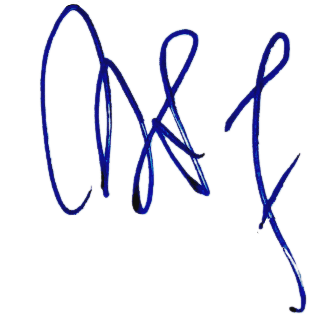 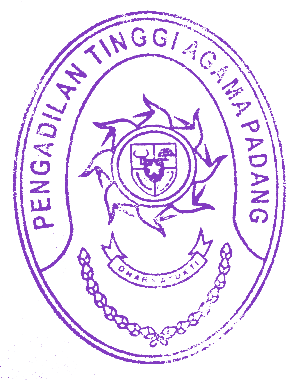 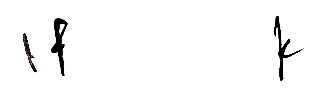 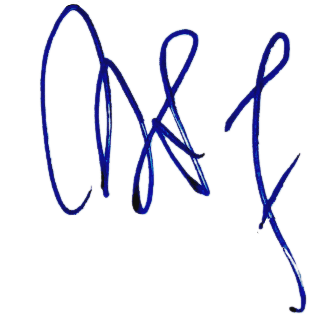 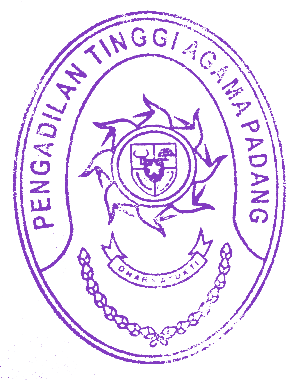 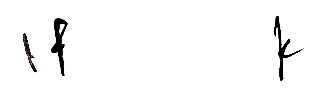 Pada tanggal 2 Agustsu 2021KETUA PENGADILAN TINGGI AGAMA PADANG,Drs. H. ZEIN AHSAN, M.H.NIP. 195508261982031004Tembusan Keputusan ini disampaikan kepada:Yth. Ketua Mahkamah Agung RI u.p. Wakil Ketua Mahkamah Agung Bidang Non YudisialYth. Ketua Kamar Peradilan Agama Mahkamah Agung RI;Yth. Sekretaris Mahkamah Agung RI;Yth. Direktur Jenderal Badan Peradilan Agama Mahkamah Agung RI;Ketua Pengadilan Agama se-Sumatera Barat.LAMPIRAN KEPUTUSAN KETUA PENGADILAN TINGGI AGAMA PADANGNOMOR	: W3-A//PS.02/8/2021TANGGAL	: 2 AGUSTUS 2021TIM PEMERIKSA PENGADUANPADA PENGADILAN TINGGI AGAMA PADANGTAHUN 2021KETUA PENGADILAN TINGGI AGAMA PADANG,Drs. H. ZEIN AHSAN, M.H.NIP. 195508261982031004NO.NAMA/NIPJABATANKEDUDUKAN DALAMPELAKSANA PENANGANAN PENGADUAN1.Drs. H. Syafri Amrul, M.H.I. 195804101987031006Hakim TinggiPemeriksa2.  Drs. H. Sulem Ahmad, S.H., M.A.195607291986031002Hakim TinggiPemeriksa3.Drs. Bahrul Amzah, M.H.195810201989031003Hakim TinggiPemeriksa4.H. Masdi, S.H. 196806221990031004Panitera MudaHukumSekretaris